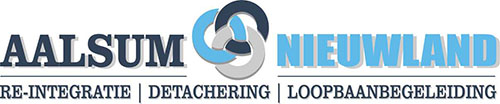 
We maken graag kennis met een Jobhunter/Coach die bij 
Aalsum & Nieuwland wil werken.Functieomschrijving
Als Jobhunter/Coach ben je actief voor uiteenlopende opdrachtgevers in Noord-Nederland. Samen met de klant ga je op zoek naar een passende baan, werkervaringsplaats, stage of scholing. Daarbij concentreer je je met name op de talenten van de klant. Je benadert werkgevers om juist dié functie te vinden die bij de klant past. Om dit te kunnen realiseren is het van groot belang dat je in staat bent om een uitgebreid netwerk op te bouwen met werkgevers en deze te onderhouden. Onze Jobhunters zijn in staat de klant op en om het werk te begeleiden. Het stopt dus niet met de plaatsing. Je werkt deels vanuit huis, bij klanten thuis en vanuit ons kantoor in Joure. Functie eisenAls Jobhunter ben je gedreven en werk je graag samen in een team, maar je kunt ook heel goed zelfstandig werken. Jij bent bereid uitdagingen aan te gaan en je toont eigen initiatief. Je hebt goede contactuele vaardigheden, coachingsvaardigheden en een klantgerichte instelling. Je hebt HBO werk- en denkniveau. Wij verwachten dat je minimaal 24 tot 36 uur per week beschikbaar bent.  Je bent in bezit van een geldig rijbewijs B en hebt de beschikking over een auto.Hoe kom je met ons in contact?
Heb je belangstelling voor het werken bij Aalsum & Nieuwland neem dan zo spoedig mogelijk contact met ons op. Je kunt ons bereiken via onderstaande telefoonnummers. Ook voor vragen over de functie zijn wij natuurlijk te bereiken. 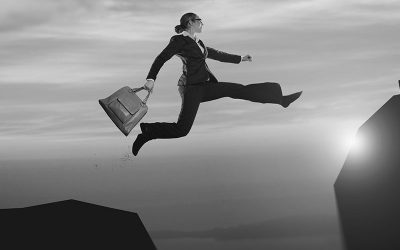 Peter van Aalsum: 	06-13303213Alex Nieuwland:		06-13293028Wil je meer weten over Aalsum & Nieuwland kijk dan op www.aalsumnieuwland.nl 